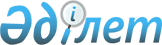 Бейнеу аудандық мәслихатының 2022 жылғы 10 қаңтардағы № 15/141 "2022 - 2024 жылдарға арналған Бейнеу ауылының бюджеті туралы" шешіміне өзгерістер енгізу туралыМаңғыстау облысы Бейнеу аудандық мәслихатының 2022 жылғы 19 қыркүйектегі № 23/220 шешімі
      Бейнеу аудандық мәслихаты ШЕШТІ:
      1. "2022-2024 жылдарға арналған Бейнеу ауылының бюджеті туралы" Бейнеу аудандық мәслихатының 2022 жылғы 10 қаңтардағы №15/141 шешіміне келесідей өзгерістер енгізілсін:
      көрсетілген шешімнің 1 тармағы келесідей мазмұнда жаңа редакцияда жазылсын:
      "1. 2022 – 2024 жылдарға арналған Бейнеу ауылының бюджеті тиісінше осы шешімнің 1, 2 және 3 қосымшаларына сәйкес, оның ішінде 2022 жылға келесідей көлемдерде бекітілсін:
      1) кірістер – 391 155,8 мың теңге, оның ішінде:
      салықтық түсімдер бойынша – 125 194,0 мың теңге;
      салықтық емес түсімдер бойынша – 0 теңге;
      негізгі капиталды сатудан түсетін түсімдер бойынша – 0 теңге;
      трансферттердің түсімдері бойынша – 265 961,8 мың теңге;
      2) шығындар – 402 311,0 мың теңге;
      3) таза бюджеттік кредиттеу – 0 теңге:
      бюджеттік кредиттер – 0 теңге;
      бюджеттік кредиттерді өтеу – 0 теңге;
      4) қаржы активтерімен операциялар бойынша сальдо – 0 теңге:
      қаржы активтерін сатып алу – 0 теңге;
      мемлекеттің қаржы активтерін сатудан түсетін түсімдер – 0 теңге;
      5) бюджет тапшылығы (профициті) – -11 155,2 мың теңге;
      6) бюджет тапшылығын қаржыландыру (профицитін пайдалану) –
      11 155,2 мың теңге:
      қарыздар түсімі – 0 теңге;
      қарыздарды өтеу – 0 теңге;
      бюджет қаражатының пайдаланылатын қалдықтары – 11 155,2 мың теңге.";
      көрсетілген шешімнің 1 қосымшасы осы шешімнің қосымшасына сәйкес жаңа редакцияда жазылсын.
      2. Осы шешім 2022 жылдың 1 қаңтарынан бастап қолданысқа енгізіледі. 2022 жылға арналған Бейнеу ауылының бюджеті
					© 2012. Қазақстан Республикасы Әділет министрлігінің «Қазақстан Республикасының Заңнама және құқықтық ақпарат институты» ШЖҚ РМК
				
      Бейнеу аудандық мәслихатының хатшысы 

Қ.Мансуров
Бейнеу аудандық мәслихатының2022 жылғы 19 қыркүйектегі№23/220 шешіміне қосымшаБейнеу аудандық мәслихатының2022 жылғы 10 қаңтардағы№15/141 шешіміне 1 қосымша
Санаты
Санаты
Санаты
Санаты
Сомасы, мың теңге
Сыныбы
Сыныбы
Сыныбы
Сомасы, мың теңге
Кіші сыныбы
Кіші сыныбы
Сомасы, мың теңге
Атауы
Сомасы, мың теңге
1. Кірістер
391 155,8
1
Салықтық түсімдер
125 194,0
01
Табыс салығы
35 269,0
2
Жеке табыс салығы
35 269,0
04
Меншікке салынатын салықтар
88 031,0
1
Мүлікке салынатын салықтар
3 426,0
3
Жер салығы
1 626,0
4
Көлік құралдарына салынатын салық
82 708,0
5
Бірыңғай жер салығы
271,0
05
Тауарларға, жұмыстарға және көрсетілетін қызметтерге салынатын iшкi салықтар
1 894,0
3
Табиғи және басқа да ресурстарды пайдаланғаны үшін түсетін түсімдер
1 894,0
2
Салықтық емес түсімдер
0,0
01
Мемлекеттік меншіктен түсетін кірістер
0,0
5
Мемлекет меншігіндегі мүлікті жалға беруден түсетін кірістер
0,0
4
Трансферттердің түсімдері
265 961,8
02
Мемлекеттік басқарудың жоғары тұрған органдарынан түсетін трансферттер
265 961,8
3
Аудандардың (облыстық маңызы бар қаланың) бюджетінен трансферттер
265 961,8
Функционалдық топ
Функционалдық топ
Функционалдық топ
Функционалдық топ
Сомасы, мың теңге
Бюджеттік бағдарламалардың әкімшісі
Бюджеттік бағдарламалардың әкімшісі
Бюджеттік бағдарламалардың әкімшісі
Сомасы, мың теңге
Бағдарлама
Бағдарлама
Сомасы, мың теңге
Атауы
Сомасы, мың теңге
2. Шығындар
402 311,0
01
Жалпы сипаттағы мемлекеттiк қызметтер
180 428,0
124
Аудандық маңызы бар қала, ауыл, кент, ауылдық округ әкімінің аппараты
180 428,0
001
Аудандық маңызы бар қала, ауыл, кент, ауылдық округ әкімінің қызметін қамтамасыз ету жөніндегі қызметтер
108 260,0
053
Аудандық маңызы бар қаланың, ауылдың, кенттің, ауылдық округтің коммуналдық мүлкін басқару
72 168,0
07
Тұрғын үй-коммуналдық шаруашылық
157 739,0
124
Аудандық маңызы бар қала, ауыл, кент, ауылдық округ әкімінің аппараты
157 739,0
009
Елді мекендердің санитариясын қамтамасыз ету
70 501,0
011
Елді мекендерді абаттандыру мен көгалдандыру
87 238,0
12
Көлiк және коммуникация
41 434,0
124
Аудандық маңызы бар қала, ауыл, кент, ауылдық округ әкімінің аппараты
41 434,0
012
Аудандық маңызы бар қалаларда, ауылдарда, кенттерде, ауылдық округтерде автомобиль жолдарын салу және реконструкциялау
12 003,0
013
Аудандық маңызы бар қалаларда, ауылдарда, кенттерде, ауылдық округтерде автомобиль жолдарының жұмыс істеуін қамтамасыз ету
29 431,0
13
Басқалар
22 710,0
124
Аудандық маңызы бар қала, ауыл, кент, ауылдық округ әкімінің аппараты
22 710,0
057
"Ауыл-Ел бесігі" жобасы шеңберінде ауылдық елді мекендердегі әлеуметтік және инженерлік инфрақұрылым бойынша іс-шараларды іске асыру
21 710,0
058
"Ауыл-Ел бесігі" жобасы шеңберінде ауылдық елді мекендердегі әлеуметтік және инженерлік инфрақұрылымдарды дамыту
1 000,0
3. Таза бюджеттік кредиттеу
0,0
Бюджеттік кредиттер
0,0
Бюджеттік кредиттерді өтеу
0,0
4. Қаржы активтерімен операциялар бойынша сальдо
0,0
Қаржы активтерін сатып алу
0,0
Мемлекеттің қаржы активтерін сатудан түсетін түсімдер
0,0
5. Бюджет тапшылығы (профициті)
-11 155,2
6. Бюджет тапшылығын қаржыландыру (профицитін пайдалану)
11 155,2
Қарыздар түсімі
0,0
Қарыздарды өтеу
0,0
Бюджет қаражатының пайдаланылатын қалдықтары
11 155,2
8
Бюджет қаражатының пайдаланылатын қалдықтары
11 155,2
01
Бюджет қаражаты қалдықтары
11 155,2
1
Бюджет қаражатының бос қалдықтары
11 155,2